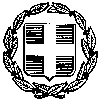       Αποστολή με e-mail         ΕΛΛΗΝΙΚΗ ΔΗΜΟΚΡΑΤΙΑ                                                   Ηγουμενίτσα  27 Φεβρουαρίου 2024         ΠΕΡΙΦΕΡΕΙΑ ΗΠΕΙΡΟΥ 	                                              ΠΕΡΙΦΕΡΕΙΑΚΗ ΕΝΟΤΗΤΑ        ΘΕΣΠΡΩΤΙΑΣΓΡΑΦΕΙΟ ΑΝΤΙΠΕΡΙΦΕΡΕΙΑΡΧΗ ΔΕΛΤΙΟ ΤΥΠΟΥ Επίσκεψη  Περιφερειάρχη Αυλώνα Αλβανίαςστην Π.Ε. Θεσπρωτίας  Τον Αντιπεριφερειάρχη Θεσπρωτίας κ. Θωμά Πιτούλη  επισκέφτηκαν  την Δευτέρα  26 Φεβρουαρίου 2024 , ο Περιφερειάρχης  Αυλώνας  της Αλβανίας κ. Flamur Mamaj  και ο Αντιπεριφερειάρχης Αγίων Σαράντα κ. Κίτσος Χρήστος .  Η επίσκεψη γνωριμίας έγινε  σε πολύ φιλική ατμόσφαιρα , συζητήθηκαν θέματα  κοινού ενδιαφέροντος , ιδιαίτερα δε οι  δυνατότητες συνεργασιών  που μπορεί να προκύψουν μέσω Ευρωπαϊκών Διασυνοριακών προγραμμάτων , καθώς επίσης και οι κοινές  πολιτιστικές δράσεις . 	Συμφωνήθηκε νέα συνάντηση στο προσεχές μέλλον για εξειδίκευση και συντονισμό των ενεργειών   στους ανωτέρω τομείς. 